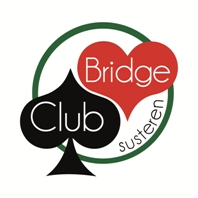 Lentedrive 2024Bridgeclub Susteren organiseert op Zondag 26 mei  haar 14e  Lentedrive.Locatie: 		Gemeenschapshuis De Koppel, Vleutstraat 22, 6114 KN DieterenAanvang bridge:	11.00 uur (graag om 10.45 uur aanwezig)Programma:2 ronden van 4 spellenLunch met soep en 2 broodjes p. p.3 ronden van 4 spellenKoffie en Limburgse vlaai2 ronden van 4 spellen± 16.30 uur: Uitslag & Prijsuitreiking met flessen wijn per rangschikking.Meesterpunten volgens de geldende NBB-schaal indien het NBB-lidnummer bekend is. Inschrijving in 2 stappen:	NBB-lidmaatschapsnummer & mailadres doorgeven via het mailadres heyth007@planet.nl of telefoonnr. 0475-481592 (Rob Heythuysen)€35,- per paar, over te maken op bankrekeningnr. NL07 RABO 0150232365	t.n.v. BC Susteren, onder vermelding van de namen van de deelnemers.De inschrijving is pas definitief na ontvangst van het NBB-nr. en het inschrijfgeld.Opgave graag voor woensdag 22 mei 2024. Naargelang het tijdstip van afmelden kan een deel van het inschrijfgeld worden ingehouden voor tegemoetkoming in de gemaakte kosten. 